УПРАВЛЕНИЕ ЖИЛИЩНО-КОММУНАЛЬНОГО ХОЗЯЙСТВА  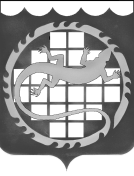 АДМИНИСТРАЦИИ  ОЗЁРСКОГО ГОРОДСКОГО ОКРУГАЧЕЛЯБИНСКОЙ ОБЛАСТИПРИКАЗ_26.12.2023 г.								№ __68____Об утверждении программы «Профилактика рисков причинения вреда охраняемым в сфере муниципального контроля за исполнением единой теплоснабжающей организацией обязательств по строительству, реконструкции и (или) модернизации объектов теплоснабжения на территории Озерского городского округа Челябинской области на 2024 год»В соответствии со статьей 44 Федерального закона от 31.07.2020 № 248-ФЗ «О государственном контроле (надзоре) и муниципальном контроле в Российской Федерации», статьей 17.1 Федерального закона от 06.10.203 № 131-ФЗ «Об общих принципах организации местного самоуправления в Российской Федерации», постановлением Правительства Российской Федерации от 25.06.2021 № 990 «Об утверждении Правил разработки и утверждения контрольными (надзорными) органами программы профилактики рисков причинения вреда (ущерба) охраняемых законом ценностям»,ПРИКАЗЫВАЮ:Утвердить программу «Профилактика рисков причинения вреда охраняемым в сфере муниципального контроля за исполнением единой теплоснабжающей организацией обязательств по строительству, реконструкции и (или) модернизации объектов теплоснабжения на территории Озерского городского округа Челябинской области на 2024 год» (далее – Программа), согласно приложению.Разместить Программу, прошедшую общественные обсуждения, на официальном сайте органов местного самоуправления Озерского городского округа Челябинской.Должностным лицам Управления жилищно-коммунального хозяйства администрации Озерского городского округа Челябинской области, ответственным за профилактику нарушений обязательных требований в сфере муниципального контроля за исполнением единой теплоснабжающей организацией обязательств по строительству, реконструкции и (или) модернизации объектов теплоснабжения, обеспечить исполнение Программы. Контроль за исполнением настоящего приказа оставляю за собой.Начальник Управления							         Н.В. Левина